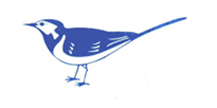 Service Premium Spending 2014 2015We estimate for this financial year we have £6417 in Service Pupil Premium. The table below outlines the way we intend to spend this funding after consultation with families.SpendCostAimEaster School Places for Service Premium Children£300Increase attainment of Service Premium children.Music Tuition for Service Premium Children£570Enjoyment of music and skill development of service premium children.One 2 One Tuition for Service Premium children£1000Increase attainment of service premium children.Creation of a reflective area in school for all children but particularly for service children.£3500For service children to have a place to reflect and remember parents when they are away.Service children to develop their creative skills as they will be designing the area.Childcare provision£800To support families when parents are away on active service.